# ОСТАВАЙТЕСЬ ДОМА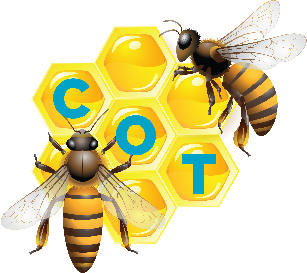 ГБОУ ШКОЛА № 657    «День основания Санкт-Петербурга»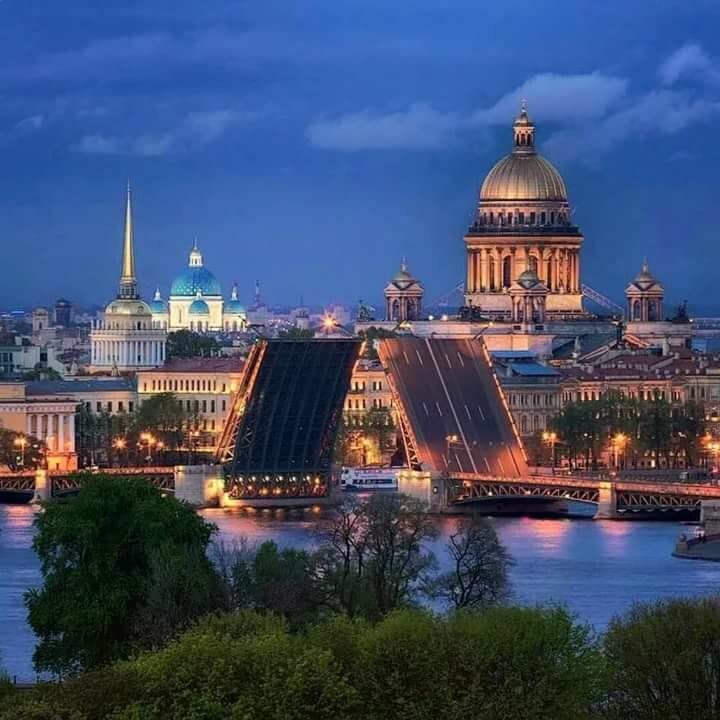 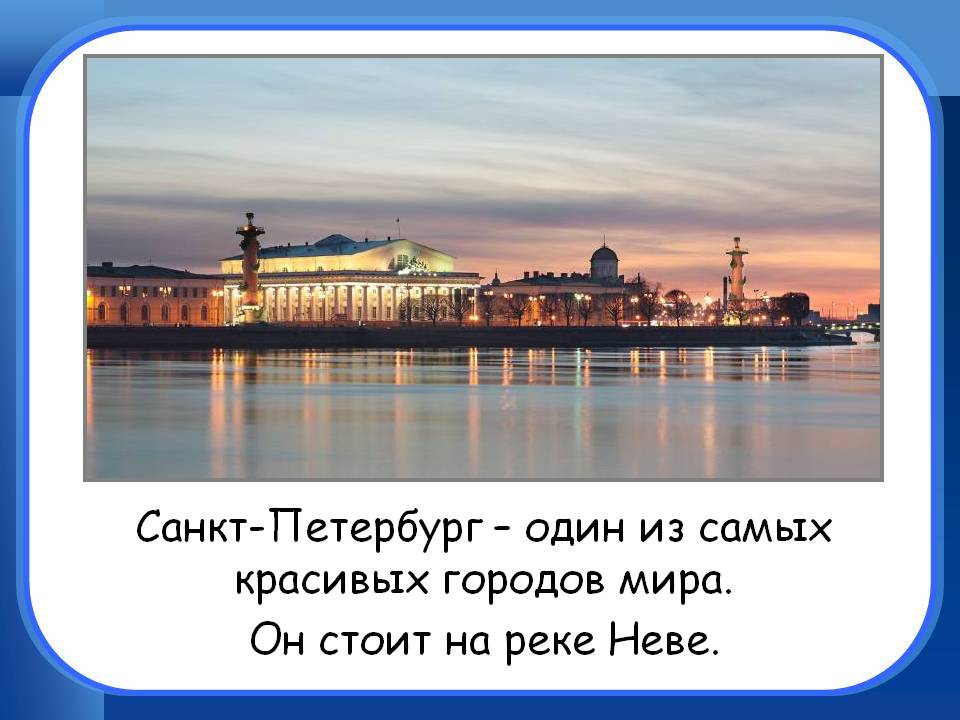 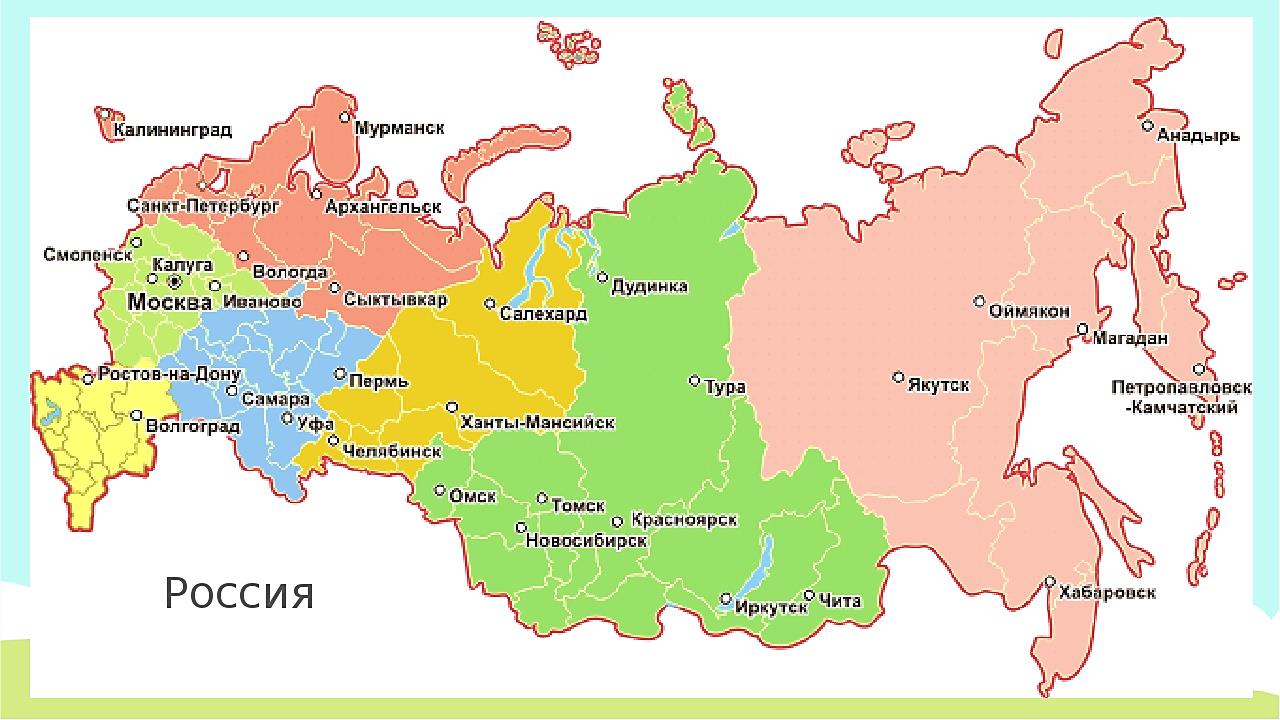 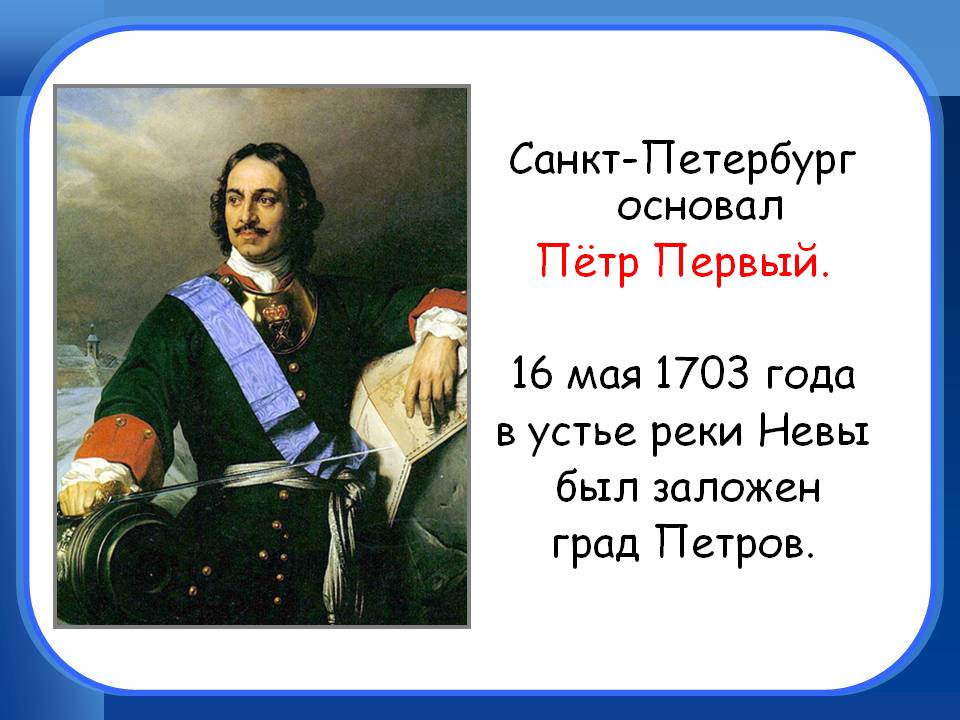 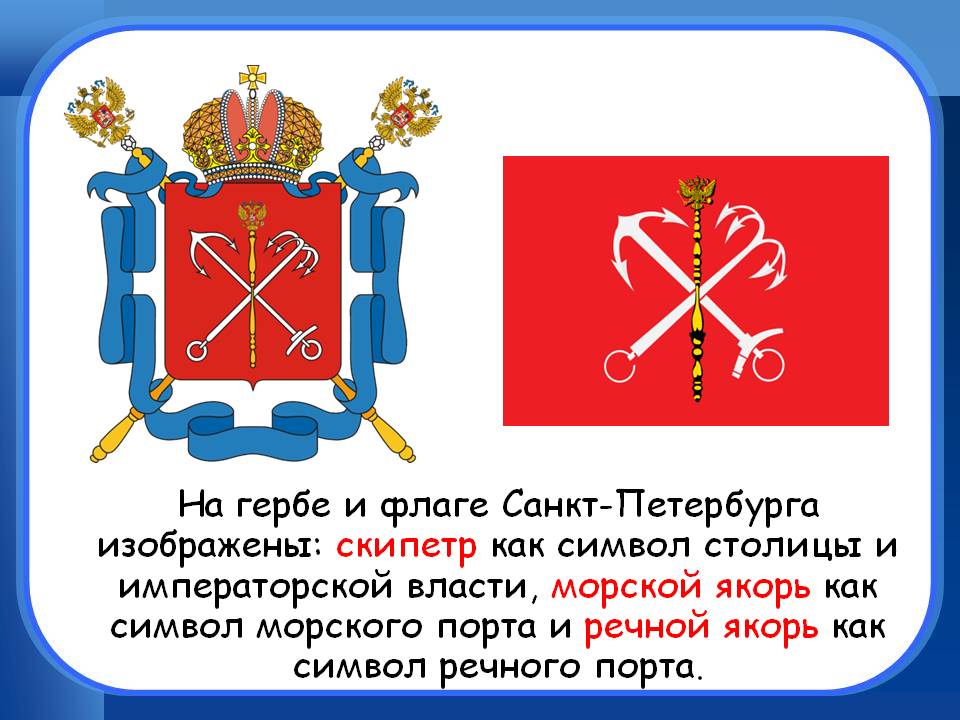 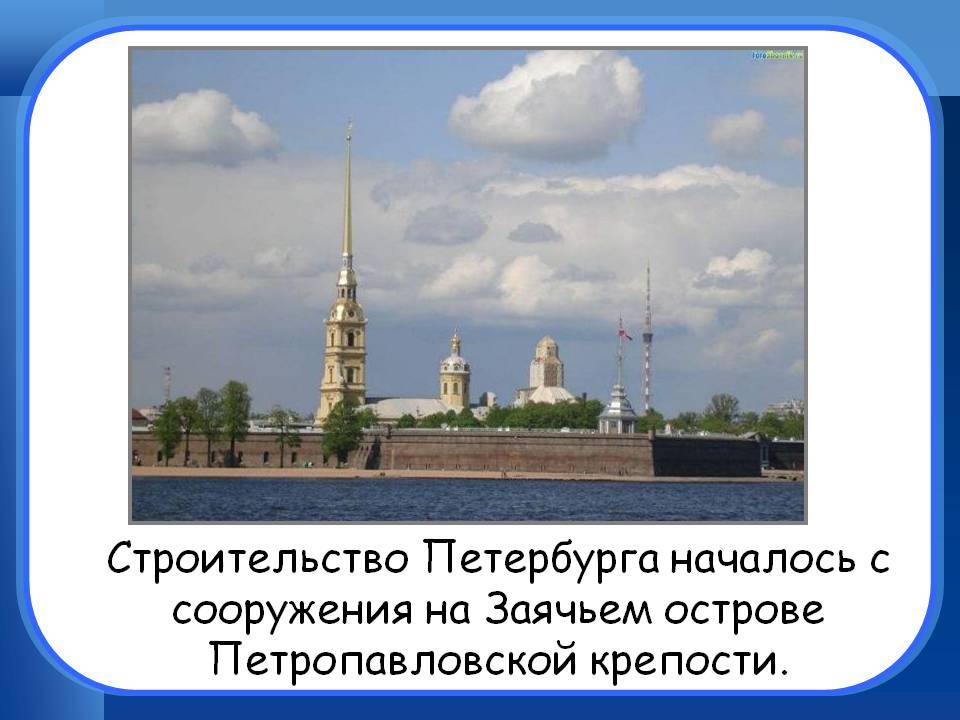 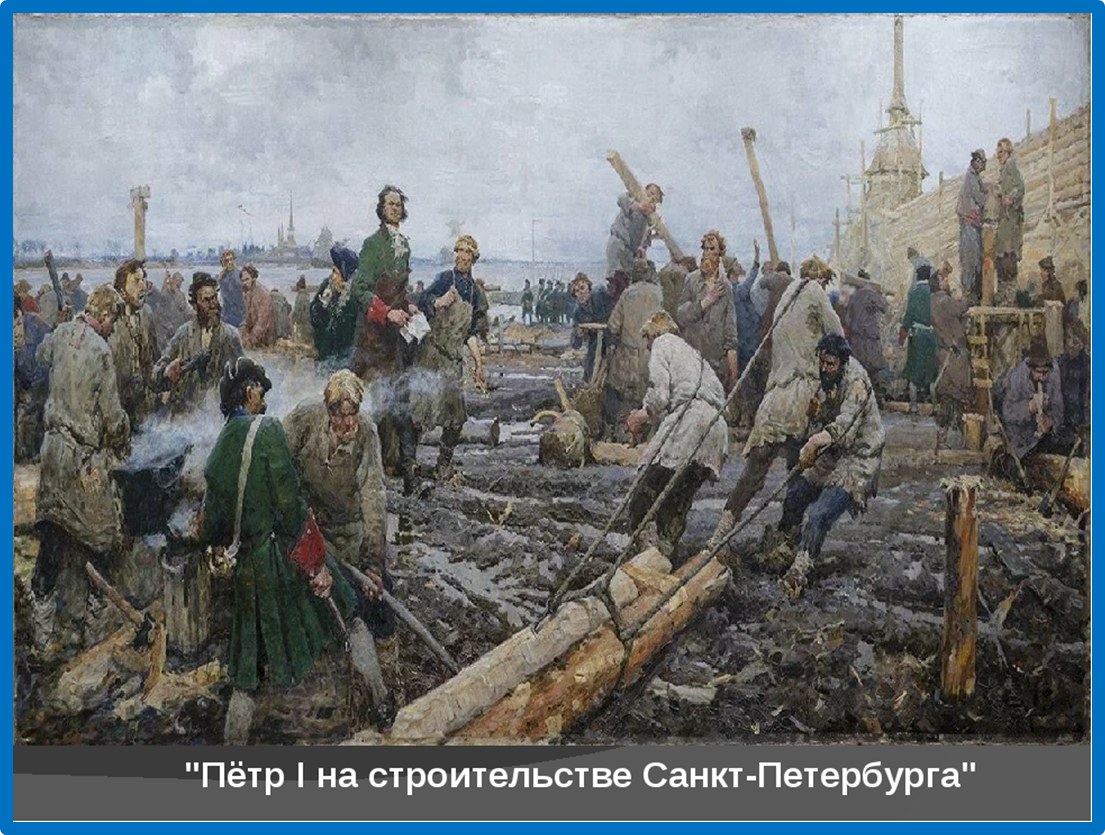 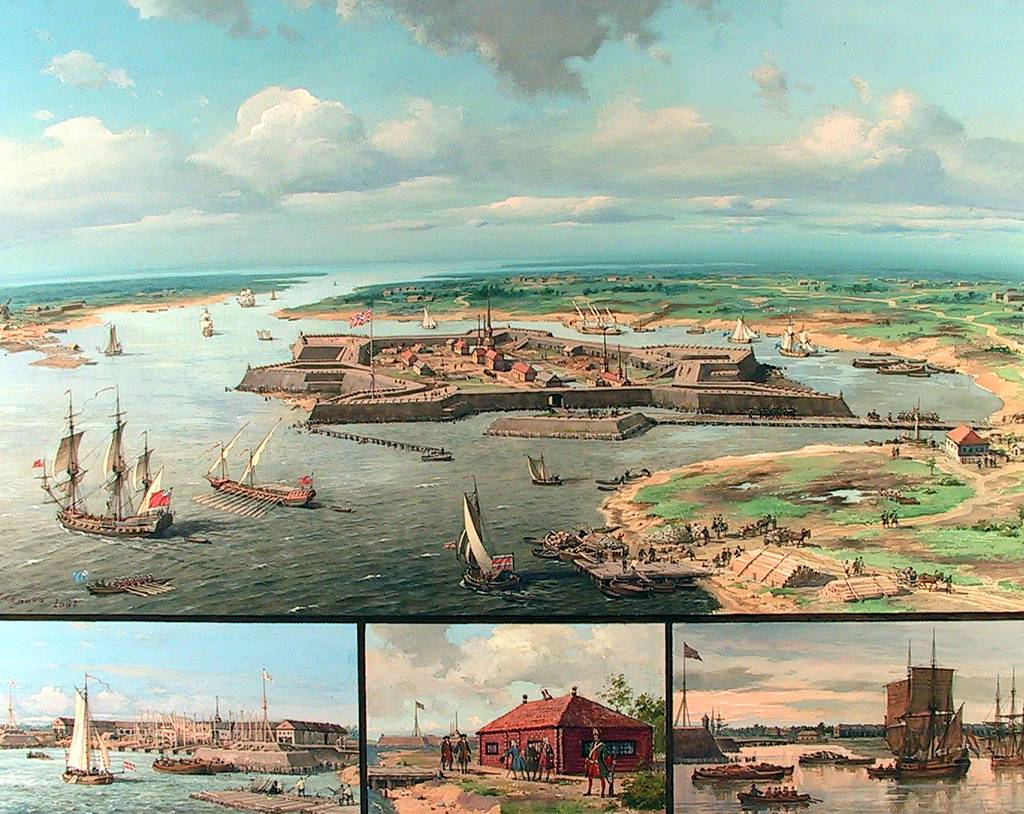 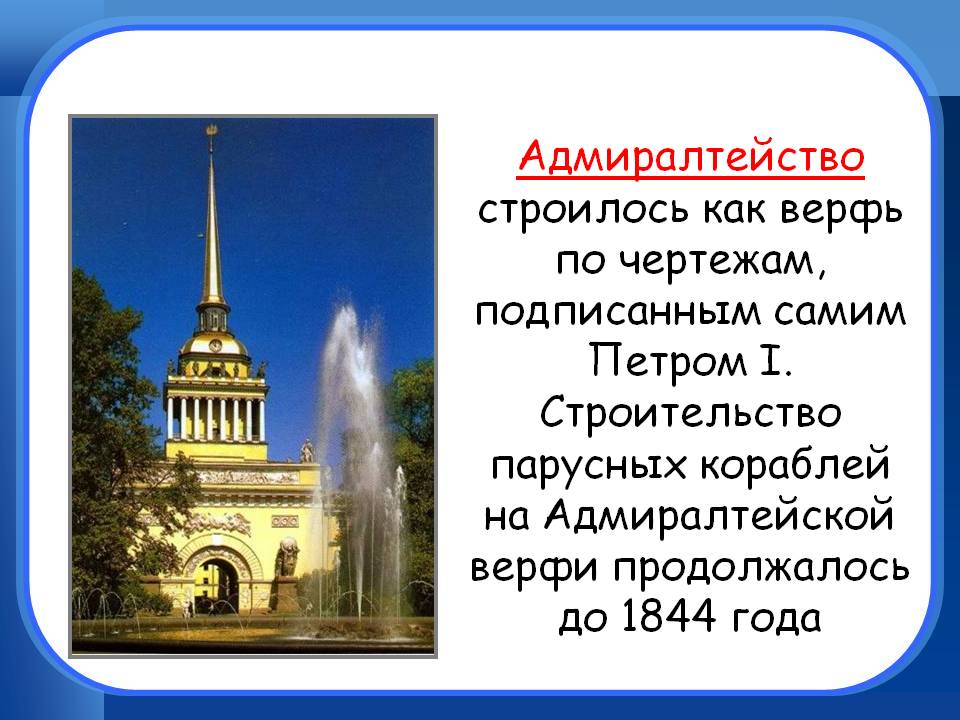 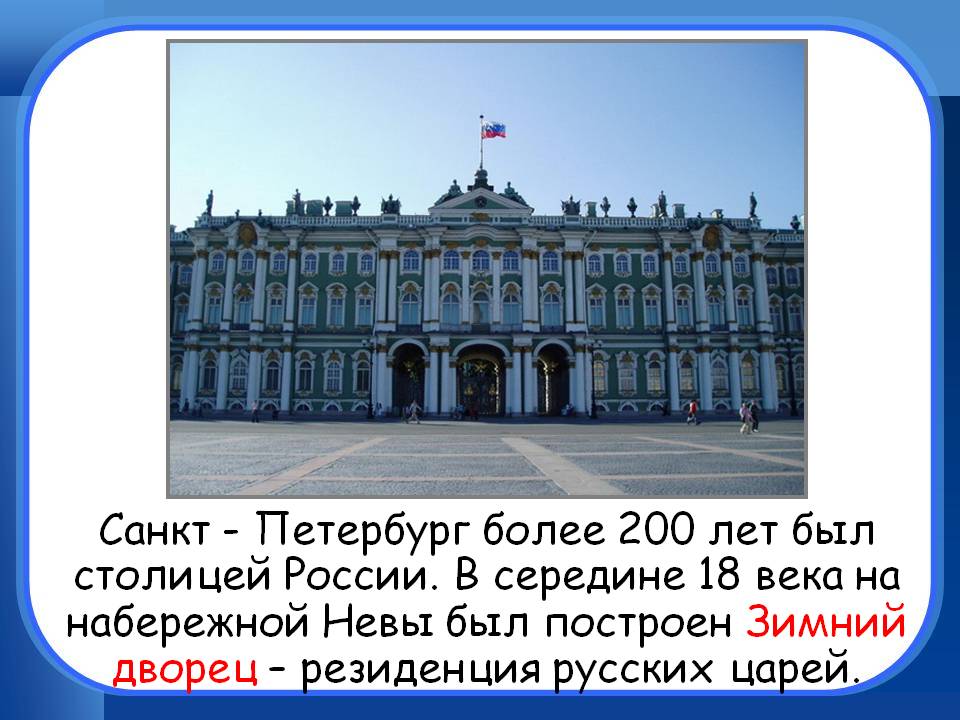 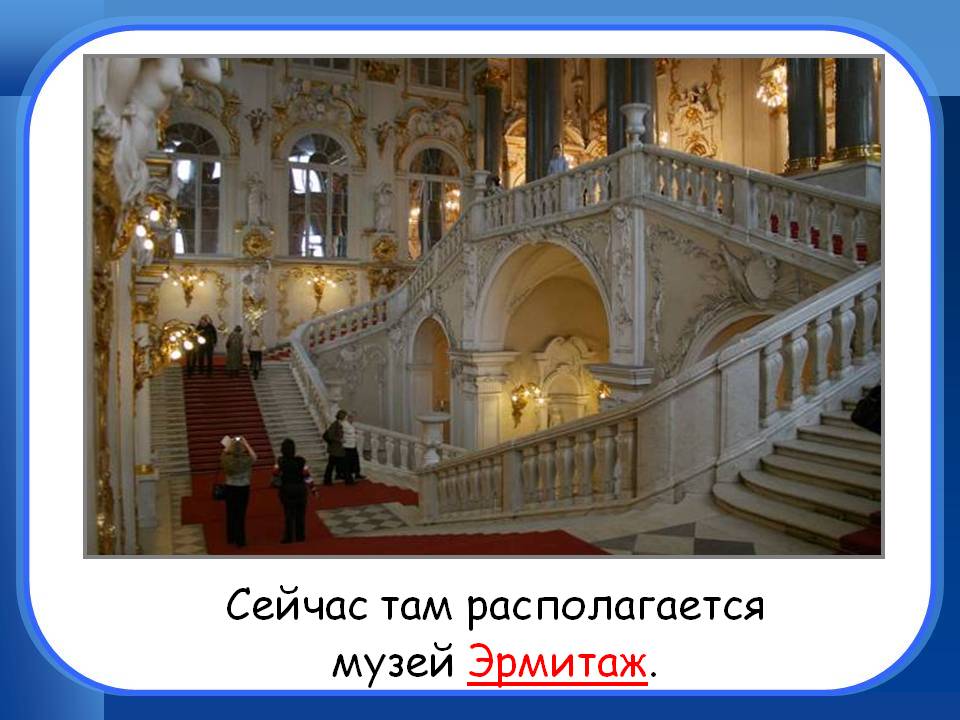 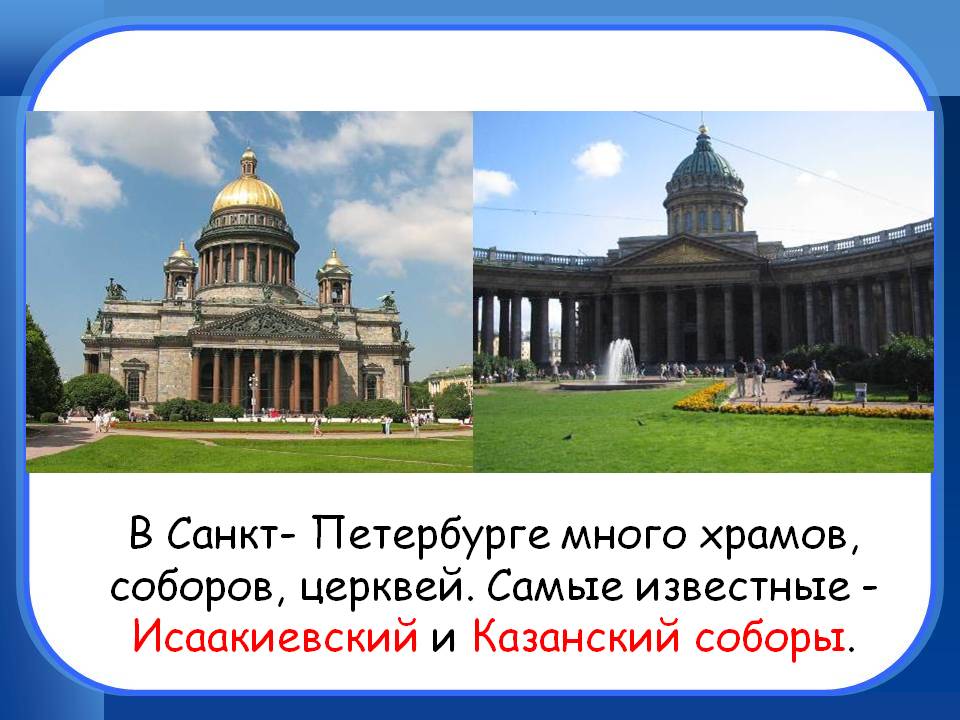 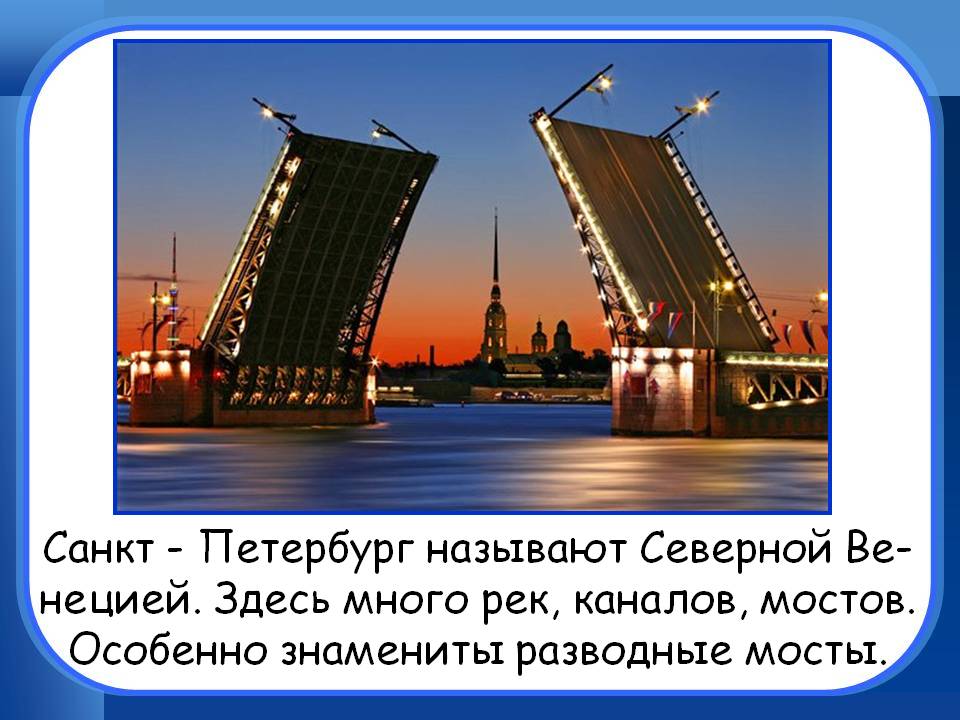 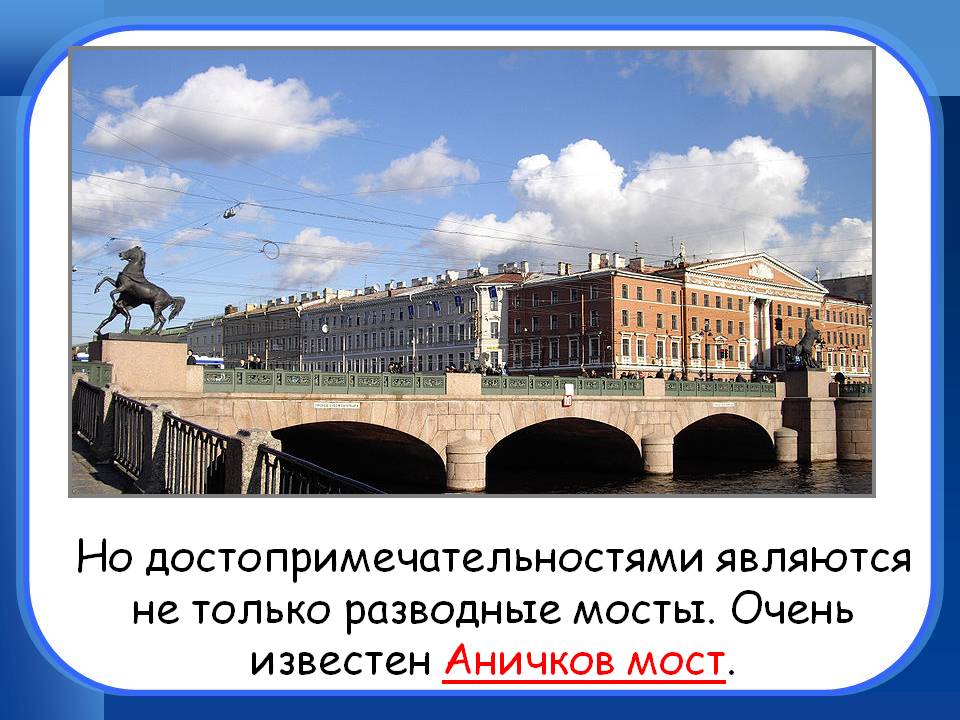 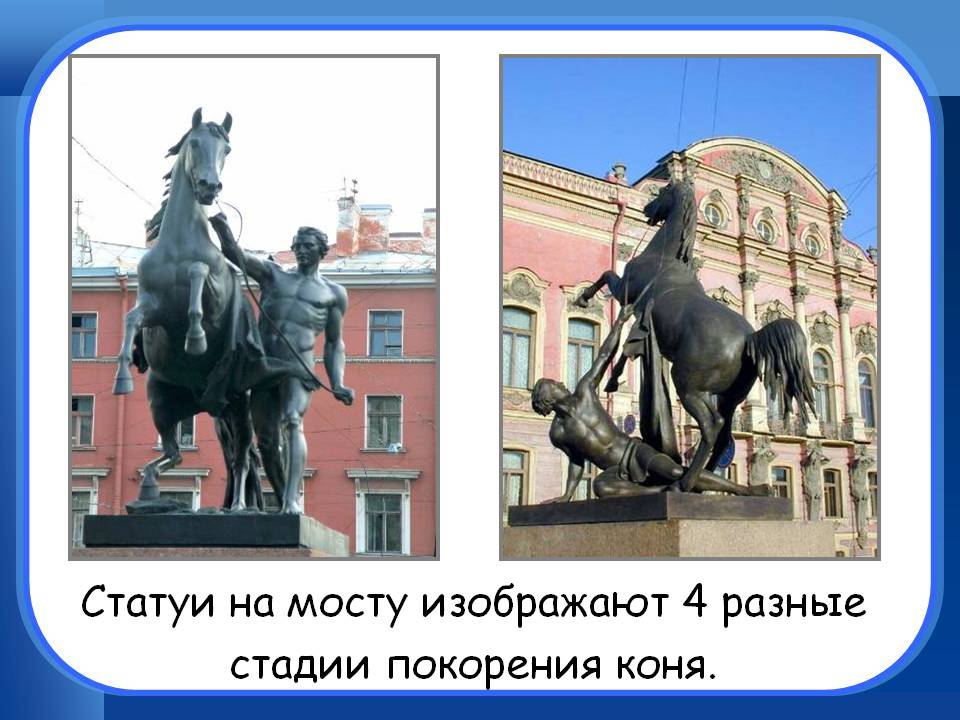 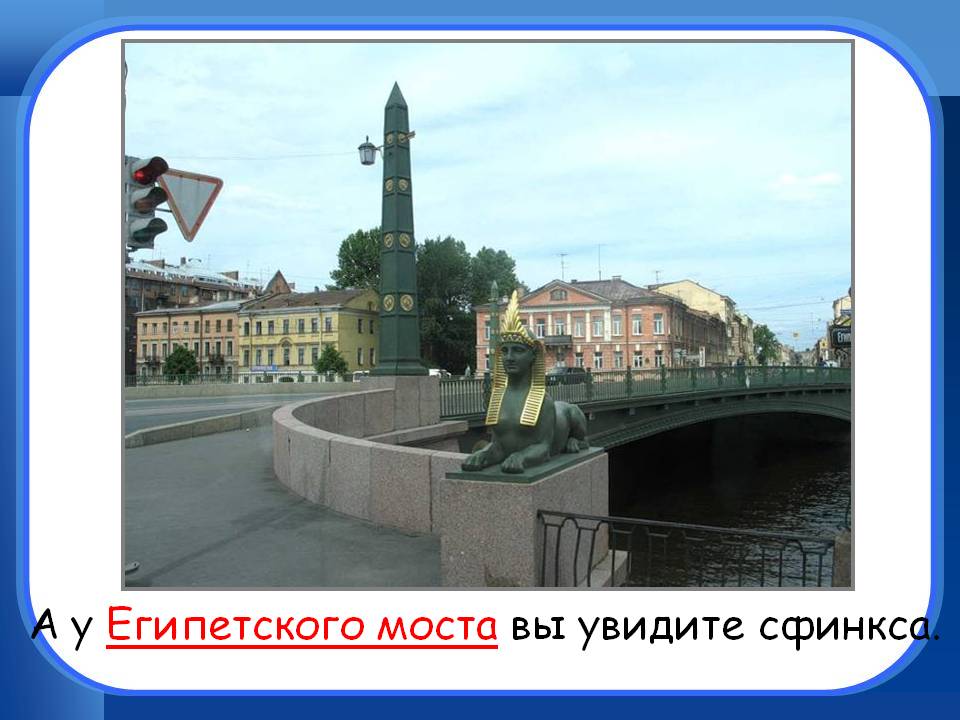 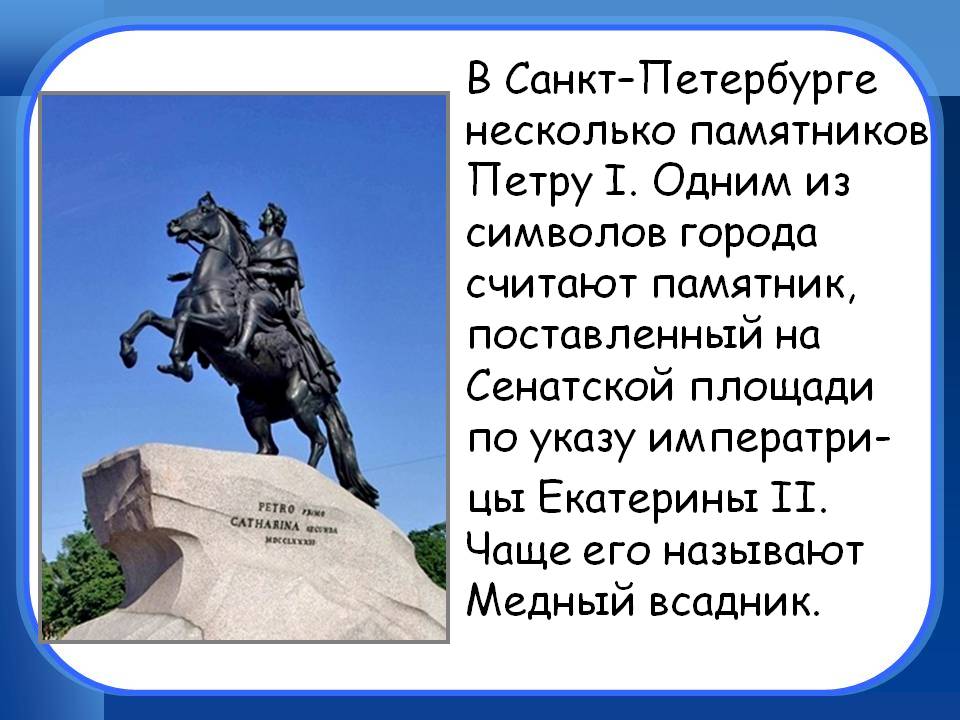      «Наш город»Мы очень любим город свой.Сияет солнце над Невой,Или дожди стучат в окно –Его мы любим все равно.Мы в этом городе живём.И он растёт, и мы растём(М. Борисова)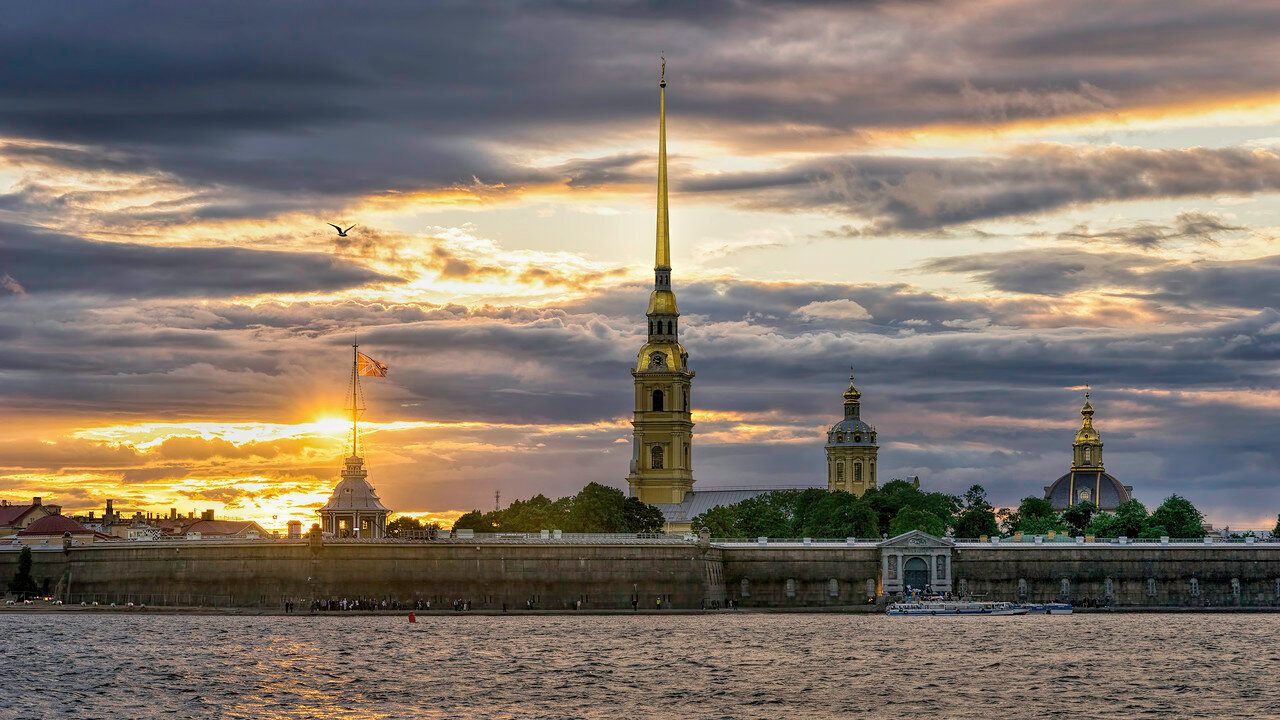 